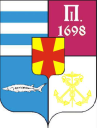 МЕСТНОЕ САМОУПРАВЛЕНИЕГ. ТАГАНРОГ РОСТОВСКОЙ ОБЛАСТИГОРОДСКАЯ ДУМА ГОРОДА ТАГАНРОГАРЕШЕНИЕ30.09.2013                                                                              	                № 590Об утверждении Положения «О бюджетном процессе муниципального образования «Город Таганрог» Список изменяющих документов(в ред. решений Городской Думы г. Таганрогаот 31.03.2014 N 644, от 29.12.2014 N 39, от 25.12.2015 N 161,от 30.06.2016 N 214, от 29.09.2016 N 244, от 20.02.2017 N 319,от 29.06.2017 N 364, от 26.10.2017 N 395, от 28.11.2019 N 34,от 24.04.2020 N 79, от 23.06.2020 N 94, от 28.12.2020 N 138,от 29.10.2021 N 207, от 22.02.2022 N 240, от 28.07.2022 N 297, от 27.07.2023 N 385 с изм., внесенными решениями Городской Думы г. Таганрогаот 29.05.2015 N 99, от 03.11.2015 N 136)ПринятоГородской Думой26.09.2013В связи с изменением бюджетного законодательства Российской Федерации на основании Федеральных законов от 03.12.2012  N 244-ФЗ "О внесении изменений в Бюджетный кодекс Российской Федерации и отдельные законодательные акты Российской Федерации", 
от 07.05.2013  N 104-ФЗ "О внесении изменений в Бюджетный кодекс Российской Федерации 
и отдельные законодательные акты Российской Федерации в связи с совершенствованием бюджетного процесса", руководствуясь Бюджетным кодексом Российской Федерацией, статьей 35 Устава муниципального образования "Город Таганрог", Городская ДумаРЕШИЛА:1. Утвердить Положение «О бюджетном процессе муниципального образования "Город Таганрог" согласно приложению.(в ред. решения Городской Думы г. Таганрога от 30.06.2016 N 214)2. Признать утратившими силу:Решение Городской Думы города Таганрога от 25.10.2007 N 536 "Об утверждении Положения "О бюджетном устройстве и бюджетном процессе муниципального образования "Город Таганрог";Решение Городской Думы города Таганрога от 25.12.2008 N 751 "О внесении изменений 
в Положение "О бюджетном устройстве и бюджетном процессе муниципального образования "Город Таганрог", утвержденное Решением Городской Думы города Таганрога от 25.10.2007 
N 536";Решение Городской Думы города Таганрога от 03.03.2009 N 781 "О городских целевых программах и внесении изменений в Положение "О бюджетном устройстве и бюджетном процессе муниципального образования "Город Таганрог", утвержденное Решением Городской Думы от 25.10.2007 N 536";Решение Городской Думы города Таганрога от 01.09.2009 N 67 "О внесении изменений 
в Решение Городской Думы города Таганрога от 25.10.2007 N 536 "Об утверждении Положения "О бюджетном устройстве и бюджетном процессе муниципального образования "Город Таганрог";Решение Городской Думы города Таганрога от 28.02.2011 N 269 "О внесении изменений 
в Решение Городской Думы города Таганрога от 25.10.2007 N 536 "Об утверждении Положения "О бюджетном устройстве и бюджетном процессе муниципального образования "Город Таганрог";Решение Городской Думы города Таганрога от 25.10.2011 N 357 "О внесении изменений 
в Решение Городской Думы города Таганрога от 25.10.2007 N 536 "Об утверждении Положения "О бюджетном устройстве и бюджетном процессе муниципального образования "Город Таганрог";Решение Городской Думы города Таганрога от 29.10.2012 N 486 "О внесении изменений 
в Решение Городской Думы города Таганрога от 25.10.2007 N 536 "Об утверждении Положения "О бюджетном устройстве и бюджетном процессе муниципального образования "Город Таганрог".3. Мэру города Таганрога (Прасолов В.А.) обеспечить официальное опубликование настоящего Решения.4. Настоящее Решение вступает в силу со дня его официального опубликования, 
за исключением положений, для которых настоящим Решением установлен иной срок вступления в силу.Положения абзаца 2 части 1 статьи 4 главы 2, части 3 статьи 4 главы 2, статьи 17 главы 4, абзацев 2, 4, 5, 8, 10, 11 части 2, части 3 статьи 21 главы 5, частей 2 и 3 статьи 22 главы 5 Положения применяются к правоотношениям, возникающим при составлении и исполнении бюджета города Таганрога, начиная с бюджета на 2014 год и плановый период 2015 и 2016 годов.Положения абзаца 6 части 1 статьи 22 главы 5 Положения вступают в силу с 1 января 2014 года.5. Контроль за выполнением настоящего Решения возложить на председателя Городской Думы города Таганрога Стефанова Ю.В.Мэр города ТаганрогаВ.ПРАСОЛОВПредседатель Городской Думыгорода ТаганрогаЮ.СТЕФАНОВПриложениек решениюГородской Думыот 30.09.2013 N 590ПОЛОЖЕНИЕ"О БЮДЖЕТНОМ ПРОЦЕССЕ МУНИЦИПАЛЬНОГО ОБРАЗОВАНИЯ"ГОРОД ТАГАНРОГ"Список изменяющих документов(в ред. решений Городской Думы г. Таганрогаот 31.03.2014 N 644, от 29.12.2014 N 39, от 25.12.2015 N 161,от 30.06.2016 N 214, от 29.09.2016 N 244, от 20.02.2017 N 319,от 29.06.2017 N 364, от 26.10.2017 N 395, от 28.11.2019 N 34,от 24.04.2020 N 79, от 23.06.2020 N 94, от 28.12.2020 N 138,от 29.10.2021 N 207, от 22.02.2022 N 240, от 28.07.2022 N 297, от 27.07.2023 N 385 с изм., внесенными решениями Городской Думы г. Таганрогаот 29.05.2015 N 99, от 03.11.2015 N 136)Глава 1. ОБЩИЕ ПОЛОЖЕНИЯСтатья 1. Бюджетные правоотношения, регулируемые настоящим Положением1. К бюджетным правоотношениям, регулируемым настоящим Положением, относятся:- отношения, возникающие между субъектами бюджетных правоотношений в процессе формирования доходов и осуществления расходов бюджета муниципального образования "Город Таганрог" (далее - бюджет города Таганрога), осуществления муниципальных заимствований и регулирования муниципального долга муниципального образования "Город Таганрог";(в ред. решения Городской Думы г. Таганрога от 24.04.2020 N 79)- отношения, возникающие между субъектами бюджетных правоотношений в процессе составления и рассмотрения проекта бюджета города Таганрога, осуществления бюджетного учета, составления, рассмотрения и утверждения бюджетной отчетности, утверждения 
и исполнения бюджета города Таганрога, контроля за его исполнением.Статья 2. Нормативные правовые акты, регулирующие бюджетные правоотношения в городе Таганроге1. В соответствии с Бюджетным кодексом Российской Федерации, федеральными законами, указами Президента Российской Федерации, Постановлениями Правительства Российской Федерации, правовыми актами федеральных органов исполнительной власти, законодательством Ростовской области, принимаются муниципальные правовые акты, регулирующие бюджетные правоотношения в городе Таганроге.2. Муниципальные правовые акты города Таганрога не могут противоречить Бюджетному кодексу Российской Федерации, иным нормативным правовым актам Российской Федерации, областному законодательству и настоящему Положению.Статья 3. Понятия и термины, применяемые в настоящем ПоложенииВ настоящем Положении применяются понятия и термины, установленные Бюджетным кодексом Российской Федерации.Глава 2. БЮДЖЕТНАЯ КЛАССИФИКАЦИЯ.ОБЩИЕ ПОЛОЖЕНИЯ О ДОХОДАХ И РАСХОДАХБЮДЖЕТА ГОРОДА ТАГАНРОГА. МУНИЦИПАЛЬНЫЕ ЗАИМСТОВАНИЯ 
И МУНИЦИПАЛЬНЫЕ ГАРАНТИИ(в ред. решения Городской Думы г. Таганрогаот 27.07.2023 N 385)Статья 4. Бюджетная классификация1. Бюджетная классификация Российской Федерации является группировкой доходов, расходов и источников финансирования дефицитов бюджетов бюджетной системы Российской Федерации, используемой для составления и исполнения бюджетов, а также группировкой доходов, расходов и источников финансирования дефицитов бюджетов и (или) операций сектора государственного управления, используемой для ведения бюджетного (бухгалтерского) учета, составления бюджетной (бухгалтерской) и иной финансовой отчетности, обеспечивающей сопоставимость показателей бюджетов бюджетной системы Российской Федерации.(в ред. решения Городской Думы г. Таганрога от 25.12.2015 N 161)Определение принципов назначения, структуры, порядка формирования и применения кодов бюджетной классификации Российской Федерации, а также присвоение кодов составным частям бюджетной классификации Российской Федерации, которые в соответствии 
с Бюджетным кодексом Российской Федерации являются едиными для бюджетов бюджетной системы Российской Федерации, осуществляются Министерством финансов Российской Федерации.2. Перечень главных администраторов доходов бюджета города Таганрога утверждается постановлением Администрации города Таганрога в соответствии с общими требованиями, установленными Правительством Российской Федерации.(часть 2 в ред. решения Городской Думы г. Таганрога от 29.10.2021 N 207)3. Перечень разделов, подразделов, целевых статей (муниципальных программ города Таганрога и непрограммных направлений деятельности), групп (групп и подгрупп) видов расходов бюджета города Таганрога утверждается в составе ведомственной структуры расходов бюджета города Таганрога Решением Городской Думы города Таганрога о бюджете города Таганрога на очередной финансовый год и плановый период либо в установленных Бюджетным кодексом Российской Федерации случаях сводной бюджетной росписью бюджета города Таганрога.Целевые статьи расходов бюджета города Таганрога формируются в соответствии 
с муниципальными программами города Таганрога, не включенными в муниципальные программы города Таганрога, направлениями деятельности органов местного самоуправления, органами Администрации города Таганрога с правами юридического лица (далее - непрограммные направления деятельности), и (или) расходными обязательствами, подлежащими исполнению за счет средств бюджета города Таганрога.Каждому публичному нормативному обязательству, межбюджетному трансферту, инициативному проекту, предусмотренному статьей 26.1 Федерального закона от 06.10.2003 
N 131-ФЗ "Об общих принципах организации местного самоуправления в Российской Федерации", поддержанному органами местного самоуправления, присваиваются уникальные коды классификации расходов бюджетов.(в ред. решения Городской Думы г. Таганрога от 28.12.2020 N 138)Перечень и коды целевых статей расходов бюджета города Таганрога устанавливаются Финансовым управлением г. Таганрога, если иное не установлено Бюджетным кодексом Российской Федерации.Перечень и коды целевых статей расходов бюджета города Таганрога, финансовое обеспечение которых осуществляется за счет межбюджетных субсидий, субвенций и иных межбюджетных трансфертов, имеющих целевое назначение, определяются в порядке, установленном финансовым органом, осуществляющим составление и организацию исполнения бюджета, из которого предоставляются указанные межбюджетные субсидии, субвенции и иные межбюджетные трансферты, имеющие целевое назначение.4. Перечень главных администраторов источников финансирования дефицита бюджета города Таганрога утверждается постановлением Администрации города Таганрога 
в соответствии с общими требованиями, установленными Правительством Российской Федерации.(в ред. решения Городской Думы г. Таганрога от 29.10.2021 N 207)Абзац утратил силу. - Решение Городской Думы г. Таганрога от 29.10.2021 N 207.Перечень статей источников финансирования дефицита бюджета города Таганрога утверждается Решением Городской Думы города Таганрога о бюджете города Таганрога на очередной финансовый год и плановый период при утверждении источников финансирования дефицита бюджета.(абзац третий введен решением городской Думы г. Таганрога от 29.12.2014 N 39)Финансовое управление г. Таганрога утверждает перечень кодов видов источников финансирования дефицита бюджета города Таганрога, главными администраторами которых являются органы местного самоуправления и (или) находящиеся в их ведении казенные учреждения.(абзац четвертый введен решением городской Думы г. Таганрога от 29.12.2014 N 39)5. В бюджете города Таганрога в соответствии с бюджетной классификацией Российской Федерации раздельно предусматриваются средства, направляемые на исполнение расходных обязательств муниципального образования "Город Таганрог", возникающих в связи 
с осуществлением органами местного самоуправления полномочий по вопросам местного значения, и расходных обязательств муниципального образования "Город Таганрог", исполняемых за счет субвенций из других бюджетов бюджетной системы Российской Федерации для осуществления отдельных государственных полномочий.(в ред. решения Городской Думы г. Таганрога от 31.03.2014 N 644)Статья 5. Доходы бюджета города ТаганрогаДоходы бюджета города Таганрога формируются в соответствии с бюджетным законодательством Российской Федерации, законодательством о налогах и сборах 
и законодательством об иных обязательных платежах.2. Финансовое управление г. Таганрога в соответствии с требованиями статьи 47.1 Бюджетного кодекса Российской Федерации обязано вести реестр источников доходов бюджета города Таганрога.(часть 2 введена решением Городской Думы г. Таганрога от 25.12.2015 N 161)3. Реестр источников доходов бюджета города Таганрога формируется и ведется 
в порядке, установленном Администрацией города Таганрога.(часть 3 введена решением Городской Думы г. Таганрога от 25.12.2015 N 161)Статья 6. Расходы бюджета города Таганрога1. Формирование расходов бюджета города Таганрога осуществляется в соответствии 
с расходными обязательствами, обусловленными установленным законодательством Российской Федерации разграничением полномочий федеральных органов государственной власти, органов государственной власти Ростовской области и органов местного самоуправления, исполнение которых, согласно законодательству Российской Федерации, международным и иным договорам и соглашениям должно происходить в очередном финансовом году и плановом периоде за счет средств соответствующих бюджетов, отражаемых в бюджете города Таганрога.2. Бюджетные ассигнования из бюджета города Таганрога устанавливаются 
в соответствии с Бюджетным кодексом Российской Федерации.3. Закупки товаров, работ, услуг для обеспечения муниципальных нужд города Таганрога осуществляются в соответствии с законодательством Российской Федерации о контрактной системе в сфере закупок товаров, работ, услуг для обеспечения государственных 
и муниципальных нужд с учетом положений Бюджетного кодекса Российской Федерации.(часть 3 в ред. решения Городской Думы г. Таганрога от 31.03.2014 N 644)4. Муниципальные контракты заключаются в соответствии с планом-графиком закупок товаров, работ, услуг для обеспечения муниципальных нужд города Таганрога, сформированным и утвержденным в установленном законодательством Российской Федерации о контрактной системе в сфере закупок товаров, работ, услуг для обеспечения государственных и муниципальных нужд порядке, и оплачиваются в пределах лимитов бюджетных обязательств, за исключением случаев, установленных Бюджетным кодексом Российской Федерации.(часть 4 в ред. решения Городской Думы г. Таганрога от 31.03.2014 N 644)Статья 7. Резервный фонд Администрации города Таганрога1. В расходной части бюджета города Таганрога предусматривается создание резервного фонда Администрации города Таганрога.2. Размер резервного фонда Администрации города Таганрога устанавливается Решением Городской Думы города Таганрога о бюджете города Таганрога на очередной финансовый год и плановый период. (часть 2 в ред. решения Городской Думы г. Таганрога от 27.07.2023 N 385)Размер резервного фонда Администрации города Таганрога устанавливается Решением Городской Думы города Таганрога о бюджете города Таганрога на очередной финансовый год и плановый период и не может превышать 3 процента утвержденного указанным Решением общего объема расходов.3. Средства резервного фонда Администрации города Таганрога направляются 
на финансовое обеспечение непредвиденных расходов, в том числе на проведение аварийно-восстановительных работ и иных мероприятий, связанных с ликвидацией последствий стихийных бедствий и других чрезвычайных ситуаций, а также на иные мероприятия, предусмотренные порядком использования бюджетных ассигнований резервного фонда Администрации города Таганрога, утвержденным Администрацией города Таганрога.(часть 3 в ред. решения Городской Думы г. Таганрога от 29.10.2021 N 207)4. Отчет об использовании бюджетных ассигнований резервного фонда Администрации города Таганрога прилагается к годовому отчету об исполнении бюджета города Таганрога.(часть 4 в ред. решения городской Думы г. Таганрога от 29.12.2014 N 39)Статья 7.1. Муниципальные заимствования и муниципальные гарантии(введена решением Городской Думы г. Таганрога от 27.07.2023 N 385)Муниципальные заимствования, в том числе путем эмиссии ценных бумаг, осуществляются в порядке и на условиях, определенных Бюджетным кодексом Российской Федерации и принимаемыми в соответствии с ним муниципальными правовыми актами.Право осуществления муниципальных заимствований от имени муниципального образования «Город Таганрог» в соответствии с Бюджетным кодексом Российской Федерации и Уставом города Таганрога принадлежит Администрации города Таганрога.Обеспечение привлечения заемных средств возлагается на Финансовое управление 
г. Таганрога.Решение об осуществлении муниципальных заимствований от имени муниципального образования «Город Таганрог» принимается в форме постановления Администрации города Таганрога.Привлечение кредитов от кредитных организаций, заключение контрактов 
с кредитными организациями в рамках реализации программы муниципальных внутренних заимствований на очередной финансовый год и плановый период, утвержденной Решением 
о бюджете города Таганрога, производит Финансовое управление г. Таганрога.4.	Порядок предоставления муниципальных гарантий устанавливаются Решением Городской Думы города Таганрога.Глава 3. БЮДЖЕТНЫЕ ПОЛНОМОЧИЯ УЧАСТНИКОВБЮДЖЕТНОГО ПРОЦЕССА В ГОРОДЕ ТАГАНРОГЕСтатья 8. Участники бюджетного процесса(в ред. решения Городской Думы г. Таганрога от 29.09.2016 N 244)Участниками бюджетного процесса в городе Таганроге являются:Председатель Городской Думы - глава города Таганрога;Городская Дума города Таганрога (далее - Городская Дума);Администрация города Таганрога;органы муниципального финансового контроля: Контрольно-счетная палата города Таганрога, Финансовое управление г. Таганрога;главные распорядители (распорядители) бюджетных средств города Таганрога;(в ред. решения Городской Думы г. Таганрога от 24.04.2020 N 79)главные администраторы (администраторы) доходов бюджета города Таганрога;главные администраторы (администраторы) источников финансирования дефицита бюджета города Таганрога;получатели бюджетных средств.Статья 8.1. Бюджетные полномочия председателя Городской Думы - главы города Таганрога(введена решением Городской Думы г. Таганрога от 29.09.2016 N 244; в ред. решения Городской Думы г. Таганрога от 20.02.2017 N 319)Председатель Городской Думы - глава города Таганрога осуществляет следующие бюджетные полномочия:1) назначает проведение публичных слушаний по проекту бюджета города Таганрога на очередной финансовый год и плановый период и отчету о его исполнении за отчетный финансовый год;2) подписывает Решение Городской Думы о бюджете города Таганрога на очередной финансовый год и плановый период, Решения о внесении изменений в бюджет города Таганрога и обнародует их путем официального опубликования в соответствии с Уставом муниципального образования "Город Таганрог";3) осуществляет иные полномочия, определенные Бюджетным кодексом Российской Федерации и принимаемыми в соответствии с ним муниципальными правовыми актами города Таганрога.Статья 9. Бюджетные полномочия Городской Думы города Таганрога1. Городская Дума:1) устанавливает порядок рассмотрения, утверждения и исполнения бюджета города Таганрога, осуществления контроля за его исполнением, а также утверждения отчета об исполнении бюджета города;2) рассматривает и утверждает бюджет города Таганрога на очередной финансовый год 
и плановый период;3) рассматривает отчеты об исполнении бюджета города Таганрога за первый квартал, полугодие и девять месяцев текущего финансового года;(п. 3 в ред. решения Городской Думы г. Таганрога от 29.10.2021 N 207)4) в случаях, установленных Бюджетным кодексом Российской Федерации, рассматривает и утверждает изменения, вносимые в бюджет города Таганрога после его утверждения, на очередной финансовый год и плановый период;5) осуществляют контроль в ходе рассмотрения отдельных вопросов исполнения бюджета города Таганрога на своих заседаниях, заседаниях постоянных комиссий, рабочих групп, в ходе проводимых слушаний и в связи с депутатскими запросами;(п. 5 в ред. решения Городской Думы г. Таганрога от 31.03.2014 N 644)6) рассматривает и утверждает отчет об исполнении бюджета города Таганрога 
за отчетный финансовый год;(п. 6 в ред. решения Городской Думы г. Таганрога от 31.03.2014 N 644)7) устанавливает, изменяет и отменяет местные налоги и сборы;(п. 7 в ред. решения Городской Думы г. Таганрога от 29.10.2021 N 207)8) устанавливает льготы по уплате налогов и сборов в пределах прав, предоставленных федеральными и областными законами;9) устанавливает порядок определения размера отчислений в бюджет города Таганрога части прибыли муниципальных унитарных предприятий, остающейся после уплаты налогов 
и иных обязательных платежей, а также определяет размер таких отчислений;10) определяет порядок и условия осуществления муниципальных заимствований, предоставления муниципальных гарантий, а также порядок и условия эмиссии и обращения муниципальных ценных бумаг;11) принимает решение о вынесении на публичные слушания проектов Решений Городской Думы о бюджете города Таганрога на очередной финансовый год и плановый период и отчете об исполнении бюджета города Таганрога за отчетный финансовый год;11.1. формирует и определяет правовой статус органа внешнего муниципального финансового контроля города Таганрога;(п. 11.1 введен решением Городской Думы г. Таганрога от 31.03.2014 N 644)12) осуществляет иные полномочия в соответствии с Бюджетным кодексом Российской Федерации, нормативными правовыми актами Российской Федерации и Ростовской области, муниципальными правовыми актами города Таганрога, регулирующими бюджетные правоотношения.Статья 10. Бюджетные полномочия Администрации города Таганрога(в ред. решения Городской Думы г. Таганрога от 29.09.2016 N 244)Администрация города Таганрога осуществляет следующие бюджетные полномочия:1) обеспечивает составление проекта бюджета города Таганрога, исполнение бюджета города Таганрога, осуществляет контроль за исполнением бюджета города Таганрога 
в соответствии с Бюджетным кодексом Российской Федерации, обеспечивает составление отчета об исполнении бюджета города Таганрога;2) вносит проект Решения о бюджете города Таганрога с необходимыми документами 
и материалами на утверждение Городской Думы;3) осуществляет управление муниципальным долгом в порядке, предусмотренном Бюджетным кодексом Российской Федерации, Уставом муниципального образования "Город Таганрог" и муниципальными правовыми актами города Таганрога;(в ред. решения Городской Думы г. Таганрога от 28.11.2019 N 34)4) осуществляет муниципальные внутренние заимствования и предоставляет муниципальные гарантии от имени муниципального образования "Город Таганрог" 
в соответствии с Бюджетным кодексом Российской Федерации и муниципальными правовыми актами города Таганрога;5) устанавливает порядок ведения муниципальной долговой книги;6) устанавливает порядок ведения реестра расходных обязательств города Таганрога;7) устанавливает порядок формирования перечня налоговых расходов города Таганрога 
и оценки налоговых расходов города Таганрога;(п. 7 в ред. решения Городской Думы г. Таганрога от 24.04.2020 N 79)8) осуществляет иные полномочия в соответствии с Бюджетным кодексом Российской Федерации, нормативными правовыми актами Российской Федерации и Ростовской области, муниципальными правовыми актами города Таганрога, регулирующими бюджетные правоотношения.(п. 8 введен решением Городской Думы г. Таганрога от 24.04.2020 N 79)Статья 10.1. Бюджетные полномочия Контрольно-счетной палаты города Таганрога(введена решением Городской Думы г. Таганрога от 24.04.2020 N 79)1. Бюджетные полномочия Контрольно-счетной палаты города Таганрога 
по осуществлению муниципального финансового контроля установлены Бюджетным кодексом Российской Федерации.2. Контрольно-счетная палата города Таганрога также осуществляет бюджетные полномочия по:1) аудиту эффективности, направленному на определение экономности 
и результативности использования бюджетных средств;2) экспертизе проектов Решений Городской Думы города Таганрога о бюджете города Таганрога, муниципальных нормативных правовых актов города Таганрога, относящихся 
в соответствии со статьей 2 Бюджетного кодекса Российской Федерации к бюджетному законодательству, в том числе обоснованности показателей (параметров и характеристик) бюджета города Таганрога;3) экспертизе муниципальных программ города Таганрога;4) анализу и мониторингу бюджетного процесса, в том числе подготовке предложений по устранению выявленных отклонений в бюджетном процессе и совершенствованию бюджетного законодательства Российской Федерации;5) подготовке предложений по совершенствованию осуществления главными распорядителями бюджетных средств города Таганрога, главными администраторами доходов бюджета города Таганрога, главными администраторами источников финансирования дефицита бюджета города Таганрога (далее - главные администраторы бюджетных средств) внутреннего финансового аудита;6) другим вопросам, установленным Федеральным законом от 07.02.2011 N 6-ФЗ "Об общих принципах организации и деятельности контрольно-счетных органов субъектов Российской Федерации и муниципальных образований".3. Бюджетные полномочия Контрольно-счетной палаты города Таганрога, предусмотренные частями 1, 2 настоящей статьи, осуществляются с соблюдением положений, установленных Федеральным законом от 07.02.2011 N 6-ФЗ "Об общих принципах организации и деятельности контрольно-счетных органов субъектов Российской Федерации 
и муниципальных образований".Статья 10.2. Бюджетные полномочия Финансового управления г. Таганрога(введена решением Городской Думы г. Таганрога от 27.07.2023 N 385)Финансовое управление г. Таганрога осуществляет следующие бюджетные полномочия:1)	непосредственно составляет проект Решения Городской Думы о бюджете города Таганрога на очередной финансовый год и плановый период;2)	вносит проект Решения Городской Думы о бюджете города Таганрога на очередной финансовый год и плановый период на рассмотрение Городской Думы города Таганрога при наличии заключения главы Администрации города Таганрога;3)	вносит проект Решения Городской Думы города Таганрога о внесении изменений 
в бюджет города Таганрога при наличии заключения главы Администрации города Таганрога;4)	организует исполнение бюджета города Таганрога;5)	осуществляет подготовку годового отчета об исполнении бюджета города Таганрога, отчетов об исполнении бюджета за первый квартал, полугодие и девять месяцев текущего финансового года;6)	обеспечивает привлечение заемных средств;7)	организует управление муниципальным долгом;8)	ведет муниципальную долговую книгу;9)	осуществляет иные бюджетные полномочия в соответствии с Бюджетным кодексом Российской Федерации, нормативными правовыми актами Российской Федерации и Ростовской области, муниципальными правовыми актами города Таганрога, регулирующими бюджетные правоотношения.Статья 11. Бюджетные полномочия иных участников бюджетного процессаБюджетные полномочия иных участников бюджетного процесса, указанных в статье 8 настоящего Положения, определяются Бюджетным кодексом Российской Федерации, иными нормативными правовыми актами Российской Федерации и Ростовской области, муниципальными правовыми актами города Таганрога.Глава 4. ПОРЯДОК СОСТАВЛЕНИЯ ПРОЕКТА БЮДЖЕТАГОРОДА ТАГАНРОГАСтатья 12. Общие положения1. Проект бюджета города Таганрога составляется на основе прогноза социально-экономического развития города Таганрога в целях финансового обеспечения расходных обязательств города Таганрога.2. Проект бюджета города составляется и утверждается сроком на три года (очередной финансовый год и плановый период).3. Организация работы по составлению проекта бюджета осуществляется в соответствии 
с постановлением Администрации города Таганрога, которое принимается за 6 месяцев до начала соответствующего финансового года. Этим постановлением утверждается план организационных мероприятий по разработке проекта бюджета города Таганрога, устанавливаются конкретные сроки и ответственные исполнители.Статья 12.1. Долгосрочное бюджетное планирование(введена решением городской Думы г. Таганрога от 29.12.2014 N 39)1. Долгосрочное бюджетное планирование осуществляется путем формирования бюджетного прогноза города Таганрога на долгосрочный период в соответствии со статьей 170.1 Бюджетного кодекса Российской Федерации.(часть 1 в ред. решения Городской Думы г. Таганрога от 23.06.2020 N 94)2. Бюджетный прогноз города Таганрога на долгосрочный период разрабатывается каждые три года на шесть и более лет на основе прогноза социально-экономического развития города Таганрога на соответствующий период.3. Порядок разработки и утверждения, период действия, а также требования к составу и содержанию бюджетного прогноза города Таганрога на долгосрочный период устанавливаются нормативным правовым актом Администрации города Таганрога с соблюдением требований Бюджетного кодекса Российской Федерации.4. Утратила силу. - Решение Городской Думы г. Таганрога от 27.07.2023 N 385.5. Бюджетный прогноз (изменения бюджетного прогноза) города Таганрога на долгосрочный период утверждается Администрацией города Таганрога в срок, не превышающий двух месяцев со дня официального опубликования Решения о бюджете города Таганрога.Статья 13. Органы, осуществляющие составление проекта бюджета города Таганрога1. Составление проекта бюджета города Таганрога - исключительная прерогатива Администрации города Таганрога.2. Непосредственное составление проекта бюджета города Таганрога осуществляет Финансовое управление г. Таганрога.Статья 14. Сведения, необходимые для составления проекта бюджета города Таганрога1. В целях своевременного и качественного составления проекта бюджета города Таганрога Финансовое управление г. Таганрога имеет право получать необходимые сведения в порядке, предусмотренном нормативными правовыми актами, регулирующими бюджетные правоотношения.2. Составление проекта бюджета города Таганрога основывается на:положениях Послания Президента Российской Федерации Федеральному Собранию Российской Федерации, определяющих бюджетную политику (требования к бюджетной политике) в Российской Федерации;основных направлениях бюджетной, налоговой и таможенно-тарифной политики Российской Федерации (основных направлениях бюджетной и налоговой политики Ростовской области, основных направлениях бюджетной и налоговой политики города Таганрога);документах, определяющих цели национального развития Российской Федерации и направления деятельности органов публичной власти по их достижению;прогнозе социально-экономического развития города Таганрога;бюджетном прогнозе (проекте бюджетного прогноза, проекте изменений бюджетного прогноза) города Таганрога на долгосрочный период;муниципальных программах (проектах муниципальных программ, проектах изменений муниципальных программ города Таганрога).(часть 2 в ред. решения Городской Думы г. Таганрога от 22.02.2022 N 240)Статья 15. Прогноз социально-экономического развития города Таганрога1. Прогноз социально-экономического развития города Таганрога разрабатывается на период не менее трех лет.2. Прогноз социально-экономического развития города Таганрога ежегодно разрабатывается в порядке, установленном Администрацией города Таганрога, в соответствии с требованиями настоящего Положения.Прогноз социально-экономического развития города составляется Администрацией города до внесения проекта бюджета города Таганрога в Городскую Думу.Прогноз социально-экономического развития города одобряется Администрацией города Таганрога одновременно с принятием Решения о внесении проекта бюджета города Таганрога в Городскую Думу.3. Изменение прогноза социально-экономического развития города Таганрога в ходе составления или рассмотрения проекта бюджета города Таганрога влечет за собой изменение основных характеристик проекта бюджета города Таганрога.4. В целях формирования бюджетного прогноза города Таганрога на долгосрочный период в соответствии со статьей 170.1 Бюджетного кодекса Российской Федерации разрабатывается прогноз социально-экономического развития города Таганрога на долгосрочный период в порядке, установленном муниципальным правовым актом Администрации города Таганрога.(п. 4 введен решением городской Думы г. Таганрога от 29.12.2014 N 39)Статья 16. Основные направления бюджетной и налоговой политики города Таганрога(в ред. решения Городской Думы г. Таганрога от 29.06.2017 N 364)1. Бюджетная и налоговая политика города Таганрога определяется в соответствии с положениями Послания Президента Российской Федерации Федеральному Собранию Российской Федерации, основными направлениями бюджетной, налоговой и таможенно-тарифной политики Российской Федерации, основными направлениями бюджетной и налоговой политики Ростовской области.2. Основные направления бюджетной и налоговой политики города Таганрога утверждаются муниципальными правовыми актами Администрации города Таганрога.Статья 17. Муниципальные программы1. Муниципальные программы города Таганрога утверждаются Администрацией города Таганрога.Муниципальной программой города Таганрога является система мероприятий (взаимоувязанных по задачам, срокам осуществления и ресурсам) и инструментов муниципальной политики города Таганрога, обеспечивающих в рамках реализации ключевых муниципальных функций достижение приоритетов и целей муниципальной политики в сфере социально-экономического развития города Таганрога.Сроки реализации муниципальных программ города Таганрога определяются Администрацией города Таганрога в устанавливаемом ею порядке.Порядок принятия решений о разработке муниципальных программ города Таганрога, их формирования и реализации устанавливается нормативным правовым актом Администрации города Таганрога.2. Объем бюджетных ассигнований на финансовое обеспечение реализации муниципальных программ города Таганрога утверждается Решением Городской Думы о бюджете города Таганрога на очередной финансовый год и плановый период по соответствующей каждой программе целевой статье расходов бюджета города Таганрога в соответствии с утвердившим программу нормативным правовым актом Администрации города Таганрога.Муниципальные программы города Таганрога, предлагаемые к реализации начиная с очередного финансового года, а также изменения в ранее утвержденные муниципальные программы города Таганрога подлежат утверждению в сроки, установленные Администрацией города Таганрога.Муниципальные программы города Таганрога подлежат приведению в соответствие с Решением Городской Думы о бюджете города Таганрога на очередной финансовый год и плановый период не позднее трех месяцев со дня вступления его в силу.(в ред. решения городской Думы г. Таганрога от 29.12.2014 N 39)Городская Дума города Таганрога осуществляет рассмотрение проектов муниципальных программ города Таганрога и предложений о внесении изменений в муниципальные программы города Таганрога.(абзац четвертый введен решением городской Думы г. Таганрога от 29.12.2014 N 39)Ответственный исполнитель муниципальной программы города Таганрога представляет в Городскую Думу проект муниципальной программы города Таганрога, проект о внесении изменений в муниципальную программу (далее - проекты) после согласования его с соисполнителями, участниками муниципальных программ, Управлением экономического развития Администрации города Таганрога и Финансовым управлением г. Таганрога. Представленные в Городскую Думу проекты направляются в профильную комиссию Городской Думы и рассматриваются на ее ближайшем заседании. По результатам рассмотрения представленных проектов профильные комиссии Городской Думы дают заключения, предложения и рекомендации ответственным исполнителям муниципальных программ города Таганрога.(абзац пятый введен решением городской Думы г. Таганрога от 29.12.2014 N 39)3. По каждой муниципальной программе города Таганрога ежегодно проводится оценка эффективности ее реализации. Порядок проведения указанной оценки и ее критерии устанавливаются Администрацией города Таганрога.По результатам указанной оценки Администрацией города Таганрога может быть принято решение о необходимости прекращения или об изменении начиная с очередного финансового года ранее утвержденной муниципальной программы города Таганрога, в том числе необходимости изменения объема бюджетных ассигнований на финансовое обеспечение реализации муниципальной программы города Таганрога.Статья 18. Ведомственные целевые программы1. В бюджете города Таганрога могут предусматриваться бюджетные ассигнования на реализацию ведомственных целевых программ, разработка, утверждение и реализация которых осуществляются в порядке, установленном Администрацией города Таганрога.2. Ведомственными целевыми программами являются увязанные по ресурсам и срокам осуществления комплексы мероприятий, направленные на решение отдельных задач в рамках полномочий одного органа Администрации города Таганрога с правами юридического лица, структурного подразделения Администрации города Таганрога, требующих применения программно-целевого метода.Статья 19. Бюджетные инвестиции в объекты муниципальной собственности города Таганрога(в ред. решения городской Думы г. Таганрога от 29.12.2014 N 39)1. Бюджетные ассигнования на осуществление бюджетных инвестиций в форме капитальных вложений в объекты муниципальной собственности города Таганрога предусматриваются в бюджете города Таганрога, в том числе в рамках муниципальных программ города Таганрога.2. Принятие решений о подготовке и реализации бюджетных инвестиций в объекты муниципальной собственности города Таганрога осуществляется в порядке, установленном муниципальным правовым актом Администрации города Таганрога.Статья 20. Муниципальный дорожный фонд города Таганрога(в ред. решения Городской Думы г. Таганрога от 30.06.2016 N 214)1. Муниципальный дорожный фонд города Таганрога - часть средств бюджета города Таганрога, подлежащая использованию в целях финансового обеспечения дорожной деятельности в отношении автомобильных дорог общего пользования местного значения, а также капитального ремонта и ремонта дворовых территорий многоквартирных домов, проездов к дворовым территориям многоквартирных домов города Таганрога.(в ред. решения Городской Думы г. Таганрога от 30.06.2016 N 214)2. Муниципальный дорожный фонд города Таганрога создается на основании Решения Городской Думы города Таганрога, которым предусмотрен порядок его формирования и использования.(в ред. решения Городской Думы г. Таганрога от 30.06.2016 N 214)Глава 5. РАССМОТРЕНИЕ И УТВЕРЖДЕНИЕ ГОРОДСКОЙ ДУМОЙПРОЕКТА РЕШЕНИЯ О БЮДЖЕТЕ ГОРОДА ТАГАНРОГА,ВНЕСЕНИЕ В НЕГО ИЗМЕНЕНИЙСтатья 21. Состав показателей, предусматриваемых в Решении Городской Думы о бюджете города Таганрога на очередной финансовый год и плановый период1. В Решении Городской Думы о бюджете города Таганрога на очередной финансовый год и плановый период должны содержаться основные характеристики бюджета города Таганрога, к которым относятся общий объем доходов бюджета, общий объем расходов, дефицит (профицит) бюджета города Таганрога, а также иные показатели, установленные Бюджетным кодексом Российской Федерации, областными законами Ростовской области, Решениями Городской Думы города Таганрога (кроме Решений о бюджете города Таганрога).(в ред. решения Городской Думы г. Таганрога от 24.04.2020 N 79)2. Решением Городской Думы о бюджете города Таганрога на очередной финансовый год и плановый период утверждаются:- абзацы второй - третий утратили силу. - Решение Городской Думы г. Таганрога от 29.10.2021 N 207;- распределение бюджетных ассигнований по разделам, подразделам, целевым статьям (муниципальным программам города Таганрога и непрограммным направлениям деятельности), группам (группам и подгруппам) видов расходов и (или) по целевым статьям (муниципальным программам города Таганрога и непрограммным направлениям деятельности), группам (группам и подгруппам) видов расходов, классификации расходов бюджетов на очередной финансовый год и плановый период), а также по разделам и подразделам классификации расходов бюджета на очередной финансовый год и плановый период;- ведомственная структура расходов бюджета города Таганрога на очередной финансовый год и плановый период;- общий объем бюджетных ассигнований, направляемых на исполнение публичных нормативных обязательств города Таганрога;- объем межбюджетных трансфертов, получаемых из других бюджетов бюджетной системы Российской Федерации в очередном финансовом году и плановом периоде;- общий объем условно утверждаемых (утвержденных) расходов на первый год планового периода в объеме не менее 2,5 процента общего объема расходов бюджета города Таганрога (без учета расходов бюджета города Таганрога, предусмотренных за счет межбюджетных трансфертов из других бюджетов бюджетной системы Российской Федерации, имеющих целевое назначение), на второй год планового периода в объеме не менее 5 процентов общего объема расходов бюджета города Таганрога (без учета расходов бюджета города Таганрога, предусмотренных за счет межбюджетных трансфертов из других бюджетов бюджетной системы Российской Федерации, имеющих целевое назначение). Под условно утверждаемыми (утвержденными) расходами понимаются не распределенные в плановом периоде в соответствии с классификацией расходов бюджета бюджетные ассигнования;- источники финансирования дефицита бюджета города Таганрога на очередной финансовый год и плановый период;- верхний предел муниципального внутреннего долга и (или) верхний предел муниципального внешнего долга по состоянию на 1 января года, следующего за очередным финансовым годом (очередным финансовым годом и каждым годом планового периода), с указанием в том числе верхнего предела долга по муниципальным гарантиям;(в ред. решения Городской Думы г. Таганрога от 24.04.2020 N 79)- объем расходов на обслуживание муниципального долга города Таганрога в очередном финансовом году и плановом периоде;- бюджетные ассигнования на возможное исполнение выданных муниципальных гарантий города Таганрога;- иные показатели бюджета города Таганрога, установленные Бюджетным кодексом Российской Федерации, муниципальными правовыми актами Городской Думы.3. Программа муниципальных заимствований на очередной финансовый год и плановый период, программа муниципальных гарантий на очередной финансовый год и плановый период, а также перечень юридических лиц, не являющихся муниципальными учреждениями и муниципальными унитарными предприятиями, которым планируется предоставление бюджетных инвестиций, с указанием объема и цели выделяемых бюджетных ассигнований, являются приложениями к Решению Городской Думы города Таганрога о бюджете города Таганрога на очередной финансовый год и плановый период.Статья 22. Документы и материалы, представляемые одновременно с проектом Решения Городской Думы о бюджете города Таганрога на очередной финансовый год и плановый период1. Одновременно с проектом бюджета города Таганрога в Городскую Думу представляются:1) основные направления бюджетной и налоговой политики города Таганрога;(п. 1 в ред. решения Городской Думы г. Таганрога от 29.06.2017 N 364)2) предварительные итоги социально-экономического развития города Таганрога за истекший период текущего финансового года и ожидаемые итоги социально-экономического развития города Таганрога за текущий финансовый год;3) прогноз социально-экономического развития города Таганрога;4) пояснительная записка к проекту бюджета города Таганрога;5) верхний предел муниципального внутреннего долга и (или) верхний предел муниципального внешнего долга по состоянию на 1 января года, следующего за очередным финансовым годом и каждым годом планового периода (очередным финансовым годом);(п. 5 в ред. решения Городской Думы г. Таганрога от 24.04.2020 N 79)6) оценка ожидаемого исполнения бюджета на текущий финансовый год;7) реестр источников доходов бюджета города Таганрога;7.1) Решение Городской Думы города Таганрога (проект Решения Городской Думы города Таганрога) об утверждении прогнозного плана приватизации муниципального имущества на плановый период;(п. 7.1 введен решением Городской Думы г. Таганрога от 20.02.2017 N 319; в ред. решения Городской Думы г. Таганрога от 22.02.2022 N 240)7.2) предложенные Городской Думой, Контрольно-счетной палатой города Таганрога проекты бюджетных смет указанных органов, представляемые в случае возникновения разногласий с Финансовым управлением г. Таганрога в отношении указанных бюджетных смет;(п. 7.2 введен решением Городской Думы г. Таганрога от 28.11.2019 N 34)8) расчеты по статьям классификации доходов и источников финансирования дефицита бюджета города Таганрога на очередной финансовый год и плановый период;(п. 8 в ред. решения Городской Думы г. Таганрога от 29.10.2021 N 207)9) перечень публичных нормативных обязательств города Таганрога, подлежащих исполнению за счет средств бюджета города Таганрога;(п. 9 введен решением Городской Думы г. Таганрога от 29.10.2021 N 207)10) информация об объеме расходов на осуществление инвестиций (капитальных вложений) в объекты муниципальной собственности и капитальный ремонт объектов муниципальной собственности;  (п. 10 в ред. решения Городской Думы г. Таганрога от 27.07.2023 N 385)11) иные документы и материалы, определенные Бюджетным кодексом Российской Федерации. (п. 11 введен решением Городской Думы г. Таганрога от 27.07.2023 N 385)2. В случае утверждения Решением Городской Думы о бюджете города Таганрога на очередной финансовый год и плановый период распределения бюджетных ассигнований по муниципальным программам города Таганрога и непрограммным направлениям деятельности к проекту Решения Городской Думы города Таганрога о бюджете города Таганрога на очередной финансовый год и плановый период представляются паспорта муниципальных программ города Таганрога (проекты изменений в указанные паспорта).(в ред. решения городской Думы г. Таганрога от 29.12.2014 N 39)3. В случае если проект Решения Городской Думы о бюджете города Таганрога на очередной финансовый год и плановый период не содержит приложения с распределением бюджетных ассигнований по разделам и подразделам классификации расходов бюджета города Таганрога, приложение с распределением бюджетных ассигнований по разделам и подразделам классификации расходов бюджета города Таганрога включается в состав приложений к пояснительной записке к проекту Решения Городской Думы города Таганрога о бюджете города Таганрога на очередной финансовый год и плановый период.Статья 23. Внесение проекта решения о бюджете города Таганрога на рассмотрение в Городскую Думу города Таганрога1. Проект решения о бюджете города Таганрога на очередной финансовый год и плановый период вносится в Городскую Думу и председателю Городской Думы - главе города Таганрога главой Администрации города Таганрога или Финансовым управлением г. Таганрога при наличии заключения главы Администрации города Таганрога.(часть 1 в ред. решения Городской Думы г. Таганрога от 20.02.2017 N 319)2. Проект решения о бюджете города Таганрога на очередной финансовый год и плановый период вносится на рассмотрение в Городскую Думу не позднее 15 ноября текущего года.3. Председатель городской Думы - глава города Таганрога назначает проведение публичных слушаний по проекту бюджета города на очередной финансовый год и плановый период в порядке, определенном Решением Городской Думы.(часть 3 введена решением Городской Думы г. Таганрога от 20.02.2017 N 319)Статья 24. Рассмотрение проекта Решения о бюджете города Таганрога Городской Думой(в ред. решения Городской Думы г. Таганрога от 29.09.2016 N 244)1. Проект Решения о бюджете города Таганрога на очередной финансовый год и плановый период рассматривается и утверждается Городской Думой в порядке, установленном Регламентом Городской Думы, с учетом особенностей, предусмотренных настоящим Положением.2. Утратила силу. - Решение Городской Думы г. Таганрога от 20.02.2017 N 319.3. Представленный в Городскую Думу проект Решения о бюджете города Таганрога на очередной финансовый год и плановый период направляется председателем Городской Думы - главой города Таганрога на предварительное обсуждение постоянных комиссий Городской Думы и (или) выносится на совещание депутатов Городской Думы. Одновременно указанный проект Решения направляется председателем Городской Думы - главой города Таганрога в Контрольно-счетную палату города Таганрога для дачи заключения.(часть 3 в ред. решения Городской Думы г. Таганрога от 20.02.2017 N 319)4. Постоянные комиссии Городской Думы рассматривают проект Решения о бюджете города Таганрога на очередной финансовый год и плановый период и принимают решения, содержащие предложения и замечания на указанный проект по соответствующим разделам бюджета.Постоянная комиссия Городской Думы по бюджету и налогам принимает решение о вынесении проекта Решения о бюджете города Таганрога на очередной финансовый год и плановый период на заседание Городской Думы.(в ред. решений Городской Думы г. Таганрога от 20.02.2017 N 319, от 28.11.2019 N 34)5. В случае обсуждения проекта Решения Городской Думы о бюджете города Таганрога на очередной финансовый год и плановый период на совещании депутатов Городской Думы депутаты рассматривают его и принимают решение о вынесении проекта Решения о бюджете города Таганрога на очередной финансовый год и плановый период на заседание Городской Думы.(часть 5 в ред. решения Городской Думы г. Таганрога от 20.02.2017 N 319)6. При рассмотрении на заседании Городской Думы проекта Решения о бюджете города Таганрога на очередной финансовый год и плановый период обсуждаются его концепция и прогноз социально-экономического развития на очередной финансовый год и плановый период, источники финансирования дефицита бюджета, а также основные характеристики бюджета города Таганрога и иные показатели, установленные Бюджетным кодексом Российской Федерации, областными законами Ростовской области, Решениями Городской Думы города Таганрога (кроме Решений о бюджете города Таганрога), заслушивается заключение Контрольно-счетной палаты города Таганрога, решения постоянных комиссий Городской Думы, итоги публичных слушаний.(часть 6 в ред. решения Городской Думы г. Таганрога от 24.04.2020 N 79)7. По результатам обсуждения проекта Решения о бюджете города Таганрога на очередной финансовый год и плановый период Городская Дума принимает одно из следующих решений:1) принять Решение Городской Думы о бюджете города Таганрога на очередной финансовый год и плановый период;2) направить проект Решения о бюджете города Таганрога на очередной финансовый год и плановый период на доработку в Администрацию города Таганрога;3) отклонить проект Решения о бюджете города Таганрога на очередной финансовый год и плановый период.8. В случае возвращения проекта Решения о бюджете города Таганрога на очередной финансовый год и плановый период на доработку Администрация города Таганрога в течение десяти дней со дня его возвращения дорабатывает указанный проект с учетом поступивших предложений и замечаний и обеспечивает его внесение на рассмотрение Городской Думы повторно.9. В случае отклонения проекта Решения о бюджете города Таганрога на очередной финансовый год и плановый период Городская Дума передает указанный проект в согласительную комиссию, образуемую Решением Городской Думой из числа депутатов Городской Думы, представителей Администрации города Таганрога.В течение пяти дней со дня передачи проекта Решения о бюджете города Таганрога на очередной финансовый год и плановый период согласительная комиссия с учетом поступивших заключения Контрольно-счетной палаты города Таганрога, решения постоянной комиссии Городской Думы по бюджету и налогам, содержащего сводное заключение по проекту Решения о бюджете города Таганрога на очередной финансовый год и плановый период, разрабатывает вариант основных характеристик бюджета города Таганрога, согласовывая указанные характеристики с действующим бюджетным и налоговым законодательством Российской Федерации, проектами муниципальных программ муниципальных внутренних заимствований города Таганрога на очередной финансовый год и плановый период, проектами муниципальных программ муниципальных гарантий города Таганрога на очередной финансовый год и плановый период.(в ред. решения Городской Думы г. Таганрога от 28.11.2019 N 34)Заседание согласительной комиссии является правомочным, если на нем присутствует большинство ее членов. Решение согласительной комиссии принимается голосованием сторон согласительной комиссии от Городской Думы и Администрации города Таганрога. Решение считается принятым стороной, если за него проголосовало большинство присутствующих на заседании согласительной комиссии представителей данной стороны. Результаты голосования каждой стороны принимаются за один голос.Решение считается согласованным комиссией, если его поддержали обе стороны. Решение, против которого возражает одна сторона, считается комиссией несогласованным.По окончании работы согласительная комиссия вносит на рассмотрение Городской Думы согласованные в установленном порядке основные характеристики бюджета города Таганрога на очередной финансовый год и плановый период.Позиции, по которым комиссия не выработала согласованного решения, вносятся комиссией на рассмотрение Городской Думы для принятия окончательного решения.10. Решение о бюджете города Таганрога на очередной финансовый год и плановый период вступает в силу с 1 января очередного финансового года.Статья 24.1. Временное управление бюджетом города Таганрога(введена решением Городской Думы г. Таганрога от 29.09.2016 N 244)1. В случае если Решение о бюджете города Таганрога на очередной финансовый год и плановый период не вступило в силу с начала текущего финансового года:Финансовое управление г. Таганрога правомочно ежемесячно доводить до главных распорядителей бюджетных средств бюджетные ассигнования и лимиты бюджетных обязательств в размере, не превышающем одной двенадцатой части бюджетных ассигнований и лимитов бюджетных обязательств в отчетном финансовом году;иные показатели, определяемые Решением о бюджете города Таганрога на очередной финансовый год и плановый период, применяются в размерах (нормативах) и порядке, которые были установлены Решением о бюджете города Таганрога на очередной финансовый год и плановый период на отчетный финансовый год.2. Если Решение о бюджете города Таганрога на очередной финансовый год и плановый период не вступило в силу через три месяца после начала финансового года, Финансовое управление г. Таганрога организует исполнение бюджета при соблюдении условий, определенных частью 1 настоящей статьи.При этом Финансовое управление г. Таганрога не имеет права доводить лимиты бюджетных обязательств и бюджетные ассигнования на бюджетные инвестиции и субсидии юридическим и физическим лицам, установленные Бюджетным кодексом Российской Федерации, осуществлять заимствования в размере более одной восьмой объема заимствований предыдущего финансового года в расчете на квартал, формировать резервный фонд Администрации города Таганрога.3. Указанные в частях 1 и 2 настоящей статьи ограничения не распространяются на расходы, связанные с выполнением публичных нормативных обязательств, обслуживанием и погашением муниципального долга.Статья 24.2. Внесение изменений в Решение о бюджете города Таганрога по окончании периода временного управления бюджетом(введена решением Городской Думы г. Таганрога от 29.09.2016 N 244)1. Если Решение о бюджете города Таганрога на очередной финансовый год и плановый период вступает в силу после начала текущего финансового года и исполнение бюджета города Таганрога до дня вступления в силу указанного Решения осуществляется в соответствии со статьей 24.1 настоящего Положения, в течение одного месяца со дня вступления в силу указанного Решения Администрация города Таганрога представляет на рассмотрение и утверждение в Городскую Думу проект Решения о внесении изменений в Решение о бюджете города Таганрога, уточняющего показатели бюджета с учетом исполнения бюджета за период временного управления бюджетом города Таганрога.2. Указанный проект Решения рассматривается и утверждается Городской Думой в срок, не превышающий пятнадцать дней со дня его представления.Статья 25. Внесение изменений в Решение о бюджете города Таганрога(в ред. решения Городской Думы г. Таганрога от 29.09.2016 N 244)1. Проект Решения о внесении изменений в Решение Городской Думы города Таганрога о бюджете на очередной финансовый год и плановый период вносится в Городскую Думу главой Администрации города Таганрога или Финансовым управлением г. Таганрога при наличии заключения главы Администрации города Таганрога, по всем вопросам, являющимся предметом правового регулирования указанного Решения.1.1.	Одновременно с проектом Решения Городской Думы города Таганрога о внесении изменений в Решение Городской Думы города Таганрога о бюджете на очередной финансовый год и плановый период представляется пояснительная записка с обоснованием предлагаемых изменений и информация об объеме расходов на осуществление инвестиций (капитальных вложений) в объекты муниципальной собственности и капитальный ремонт объектов муниципальной собственности.(часть 1.1 введена решением Городской Думы г. Таганрога от 24.04.2020 N 79)(часть 1.1 в ред. решения Городской Думы г. Таганрога от 27.07.2023 N 385)2. В случае сокращения общего объема доходов бюджета города Таганрога в плановом периоде (за исключением безвозмездных поступлений) объем условно утвержденных расходов подлежит соответствующему сокращению.3. Рассмотрение проекта Решения Городской Думы города Таганрога о внесении изменений в Решение Городской Думы города Таганрога о бюджете на очередной финансовый год и плановый период осуществляется в соответствии с Регламентом Городской Думы города Таганрога, с учетом заключения Контрольно-счетной палаты города Таганрога.Глава 6. ИСПОЛНЕНИЕ БЮДЖЕТА ГОРОДА ТАГАНРОГАСтатья 26. Основы исполнения бюджета города Таганрога1. Исполнение бюджета города Таганрога обеспечивается Администрацией города Таганрога.(часть 1 в ред. решения Городской Думы г. Таганрога от 22.02.2022 N 240)2. Организация исполнения бюджета города Таганрога возлагается на Финансовое управление г. Таганрога. Исполнение бюджета города Таганрога организуется на основе сводной бюджетной росписи и кассового плана.3. Казначейское обслуживание исполнения бюджета города Таганрога осуществляется Федеральным казначейством.(часть 3 в ред. решения Городской Думы г. Таганрога от 28.12.2020 N 138)Статья 27. Сводная бюджетная роспись бюджета города Таганрога1. Порядок составления и ведения сводной бюджетной росписи бюджета города Таганрога устанавливается Финансовым управлением г. Таганрога.Утверждение сводной бюджетной росписи и внесение изменений в нее осуществляется заместителем главы Администрации города Таганрога - начальником Финансового управления г. Таганрога.(в ред. решения Городской Думы г. Таганрога от 28.07.2022 N 297)2. Утвержденные показатели сводной бюджетной росписи должны соответствовать Решению Городской Думы о бюджете города Таганрога на текущий финансовый год и плановый период.В случае принятия Решения Городской Думы о внесении изменений в бюджет города Таганрога на текущий финансовый год и плановый период заместитель главы Администрации города Таганрога - начальник Финансового управления г. Таганрога утверждает соответствующие изменения в сводную бюджетную роспись.(в ред. решения Городской Думы г. Таганрога от 28.07.2022 N 297)3. В ходе исполнения бюджета города показатели сводной бюджетной росписи могут быть изменены в соответствии с решениями заместителя главы Администрации города Таганрога - начальника Финансового управления г. Таганрога без внесения изменений в Решение Городской Думы о бюджете города Таганрога на текущий финансовый год и плановый период в случаях, установленных Бюджетным кодексом Российской Федерации.(в ред. решения Городской Думы г. Таганрога от 28.07.2022 N 297)Решением Городской Думы города Таганрога о бюджете города Таганрога на очередной финансовый год и плановый период могут предусматриваться дополнительные основания внесения изменений в сводную бюджетную роспись в соответствии с решениями заместителя главы Администрации города Таганрога - начальника Финансового управления г. Таганрога без внесения изменений в Решение Городской Думы о бюджете города Таганрога.(абзац введен решением Городской Думы г. Таганрога от 30.06.2016 N 214; в ред. решения Городской Думы г. Таганрога от 28.07.2022 N 297)Статья 28. Кассовый план1. Под кассовым планом понимается прогноз поступлений в бюджет города Таганрога и перечислений из бюджета города Таганрога в текущем финансовом году в целях определения прогнозного состояния единого счета бюджета, включая временный кассовый разрыв и объем временно свободных средств.(часть 1 в ред. решения Городской Думы г. Таганрога от 28.12.2020 N 138)2. Финансовое управление г. Таганрога устанавливает порядок составления и ведения кассового плана, а также состав и сроки представления главными администраторами бюджетных средств сведений, необходимых для составления и ведения кассового плана.(в ред. решения Городской Думы г. Таганрога от 24.04.2020 N 79)Прогноз перечислений из бюджета города Таганрога по оплате муниципальных контрактов, иных договоров формируется с учетом определенных при планировании закупок товаров, работ, услуг для обеспечения муниципальных нужд, сроков и объемов оплаты денежных обязательств по заключаемым муниципальным контрактам, иным договорам.(в ред. решения Городской Думы г. Таганрога от 28.12.2020 N 138)Составление и ведение кассового плана осуществляется Финансовым управлением г. Таганрога.(часть 2 в ред. решения Городской Думы г. Таганрога от 31.03.2014 N 644)Статья 29. Исполнение бюджета города Таганрога по доходамИсполнение бюджета города Таганрога по доходам предусматривает:- зачисление на единый счет бюджета доходов от распределения налогов, сборов и иных поступлений, распределяемых по нормативам, действующим в текущем финансовом году, установленным Бюджетным кодексом Российской Федерации, областным законом об областном бюджете и иными областными законами и муниципальными правовыми актами города Таганрога, принятыми в соответствии с положениями Бюджетного кодекса Российской Федерации, с казначейских счетов для осуществления и отражения операций по учету и распределению поступлений и иных поступлений в бюджет;(в ред. решения Городской Думы г. Таганрога от 28.12.2020 N 138)- перечисление излишне распределенных сумм, возврат излишне уплаченных или излишне взысканных сумм, а также сумм процентов за несвоевременное осуществление такого возврата и процентов, начисленных на излишне взысканные суммы;- зачет излишне уплаченных или излишне взысканных сумм в соответствии с законодательством Российской Федерации;- уточнение администратором доходов бюджета города Таганрога платежей в бюджет города Таганрога;- формирование администратором доходов бюджета города Таганрога распоряжения на проведение операций по возврату (зачету, уточнению) излишне уплаченных или излишне взысканных сумм, а также сумм процентов за несвоевременное осуществление такого возврата и процентов, начисленных на излишне взысканные суммы, и направление указанного распоряжения в Федеральное казначейство для исполнения.(абзац введен решением Городской Думы г. Таганрога от 22.02.2022 N 240)Статья 30. Исполнение бюджета города Таганрога по расходам(в ред. решения Городской Думы г. Таганрога от 22.02.2022 N 240)Исполнение бюджета города Таганрога по расходам осуществляется в соответствии со статьей 219 Бюджетного кодекса Российской Федерации.Статья 31. Утратила силу. - Решение Городской Думы г. Таганрога от 24.04.2020 
N 79.Статья 32. Использование доходов, фактически полученных при исполнении бюджета города Таганрога сверх утвержденных Решением Городской Думы города Таганрога о бюджете города Таганрога на текущий финансовый год и плановый период1. Доходы, фактически полученные при исполнении бюджета города Таганрога сверх утвержденных Решением Городской Думы о бюджете города Таганрога общего объема доходов, могут направляться Финансовым управлением г. Таганрога без внесения изменений в Решение Городской Думы о бюджете города Таганрога на текущий финансовый год и плановый период на замещение муниципальных заимствований, погашение муниципального долга, а также на исполнение публичных нормативных обязательств города Таганрога в случае недостаточности предусмотренных на их исполнение бюджетных ассигнований в размере, предусмотренном пунктом 3 статьи 217 Бюджетного кодекса Российской Федерации.2. Субсидии, субвенции, иные межбюджетные трансферты, имеющие целевое назначение (в случае получения уведомления об их предоставлении), в том числе поступающие в бюджет в порядке, установленном пунктом 5 статьи 242 Бюджетного кодекса Российской Федерации, а также безвозмездные поступления от физических и юридических лиц, фактически полученные при исполнении бюджета города Таганрога сверх утвержденных Решением Городской Думы о бюджете города Таганрога на текущий финансовый год и плановый период доходов, направляются на увеличение расходов, соответствующих целям предоставления указанных средств, с внесением изменений в сводную бюджетную роспись без внесения изменений в Решение Городской Думы о бюджете города Таганрога на текущий финансовый год и плановый период.(в ред. решений Городской Думы г. Таганрога от 26.10.2017 N 395, от 28.12.2020 N 138)Статья 32.1 Особенности использования остатков средств бюджета города Таганрога(введена решением Городской Думы г. Таганрога от 22.02.2022 N 240)Остатки средств бюджета города Таганрога на начало текущего финансового года, в объеме, не превышающем разницы между остатками, образовавшимися в связи с неполным использованием бюджетных ассигнований в ходе исполнения в отчетном финансовом году бюджета города Таганрога, в случае отнесения муниципального образования "Город Таганрог" в соответствии с Бюджетным кодексом Российской Федерации к группе заемщиков с высоким или средним уровнем долговой устойчивости, и суммой увеличения бюджетных ассигнований, предусмотренных абзацем вторым части 3 статьи 96 Бюджетного кодекса Российской Федерации направляются:на увеличение бюджетных ассигнований резервного фонда Администрации города Таганрога;на увеличение бюджетных ассигнований на оплату заключенных от имени муниципального образования "Город Таганрог" муниципальных контрактов на поставку товаров, выполнение работ, оказание услуг, подлежавших в соответствии с условиями этих муниципальных контрактов оплате в отчетном финансовом году;на увеличение бюджетных ассигнований на первоочередные социально значимые расходы;на осуществление выплат, сокращающих долговые обязательства муниципального образования "Город Таганрог";на исполнение иных расходных обязательств муниципального образования "Город Таганрог", связанных с осуществлением полномочий органов местного самоуправления по решению вопросов местного значения.Глава 7. БЮДЖЕТНАЯ ОТЧЕТНОСТЬ. ВНЕШНЯЯ ПРОВЕРКАГОДОВОГО ОТЧЕТА ОБ ИСПОЛНЕНИИ БЮДЖЕТА ГОРОДА ТАГАНРОГА(в ред. решения Городской Думы г. Таганрогаот 24.04.2020 N 79)Статья 33. Составление, представление и утверждение бюджетной отчетности(в ред. решения Городской Думы г. Таганрога от 29.10.2021 N 207)1. Главные администраторы бюджетных средств составляют бюджетную отчетность на основании представленной им бюджетной отчетности подведомственными получателями (распорядителями) бюджетных средств, администраторами доходов бюджета, администраторами источников финансирования дефицита бюджета.Главные администраторы бюджетных средств бюджета города Таганрога представляют бюджетную отчетность в Финансовое управление г. Таганрога в установленные им сроки.2. Бюджетная отчетность муниципального образования "Город Таганрог" составляется Финансовым управлением г. Таганрога на основании бюджетной отчетности соответствующих главных администраторов бюджетных средств.3. Бюджетная отчетность муниципального образования "Город Таганрог" является годовой. Отчет об исполнении бюджета города Таганрога является ежеквартальным.4. Бюджетная отчетность муниципального образования "Город Таганрог" представляется Финансовым управлением г. Таганрога главе Администрации города Таганрога.Отчет об исполнении бюджета города Таганрога за первый квартал, полугодие и девять месяцев текущего финансового года утверждается постановлением Администрации города Таганрога и направляется в Городскую Думу и в Контрольно-счетную палату города Таганрога.5. Годовой отчет об исполнении бюджета города Таганрога утверждается Решением Городской Думы города Таганрога.Статья 34. Внешняя проверка годового отчета об исполнении бюджета города Таганрога1. Годовой отчет об исполнении бюджета города Таганрога до его рассмотрения в Городской Думе подлежит внешней проверке, которая включает внешнюю проверку бюджетной отчетности главных администраторов бюджетных средств и подготовку заключения на годовой отчет об исполнении бюджета города Таганрога.2. Внешняя проверка годового отчета об исполнении бюджета города Таганрога осуществляется Контрольно-счетной палатой города Таганрога в порядке, установленном настоящей статьей, с соблюдением требований Бюджетного кодекса Российской Федерации и с учетом особенностей, установленных федеральными законами.3. Главные администраторы бюджетных средств не позднее 15 марта текущего финансового года представляют годовую бюджетную отчетность, согласованную с Финансовым управлением г. Таганрога, в Контрольно-счетную палату города Таганрога для внешней проверки.4. Отчет об исполнении бюджета города и иные документы, подлежащие предоставлению в Городскую Думу для подготовки заключения на него, представляется Администрацией города Таганрога в Контрольно-счетную палату города Таганрога не позднее 1 апреля текущего года. Подготовка заключения на годовой отчет об исполнении бюджета города Таганрога проводится в срок, не превышающий один месяц.5. Контрольно-счетная палата города Таганрога готовит заключение на отчет об исполнении бюджета города Таганрога с учетом данных внешней проверки годовой бюджетной отчетности главных администраторов бюджетных средств.6. Заключение на годовой отчет об исполнении бюджета города Таганрога представляется Контрольно-счетной палатой города Таганрога в Городскую Думу с одновременным направлением в Администрацию города Таганрога.Статья 35. Рассмотрение и утверждение годового отчета об исполнении бюджета города Таганрога1. Годовой отчет об исполнении бюджета города Таганрога представляется в Городскую Думу не позднее 1 мая текущего года.2. Годовой отчет об исполнении бюджета города Таганрога представляется на рассмотрение Городской Думы одновременно со следующими документами и материалами:- проектом Решения Городской Думы города Таганрога об утверждении отчета об исполнении бюджета города Таганрога;- пояснительной запиской к годовому отчету об исполнении бюджета города Таганрога, содержащей анализ исполнения бюджета и бюджетной отчетности;- отчетом об использовании бюджетных ассигнований резервного фонда Администрации города Таганрога;- сведениями о выполнении муниципального задания и (или) иных результатах использования бюджетных ассигнований;- иной бюджетной отчетностью об исполнении бюджета города Таганрога;- иными документами, предусмотренными бюджетным законодательством Российской Федерации.3. Абзац утратил силу. - Решение Городской Думы г. Таганрога от 22.02.2022 N 240.По результатам рассмотрения годового отчета об исполнении бюджета города Таганрога Городская Дума принимает решение об утверждении отчета об исполнении бюджета города Таганрога либо отклонении решения об утверждении отчета об исполнении бюджета города Таганрога.В случае отклонения Городской Думой проекта Решения Городской Думы города Таганрога об утверждении отчета об исполнении бюджета города Таганрога годовой отчет возвращается для устранения фактов недостоверного или неполного отражения данных и повторного представления в срок, не превышающий один месяц.4. Проект Решения Городской Думы города Таганрога об утверждении отчета об исполнении бюджета города Таганрога выносится на публичные слушания в порядке и в сроки, установленные Решением Городской Думы города Таганрога.Статья 36. Заключительные положения1. Соблюдение настоящего Положения является обязательным для всех участников бюджетного процесса в городе Таганроге.2. Участники бюджетного процесса в городе Таганроге за неисполнение данного Положения несут ответственность в соответствии с действующим законодательством.